e – lekcje   klasa III awtorek 26 V 2020 r. MOJA  MAMA  JEST  WSPANIAŁA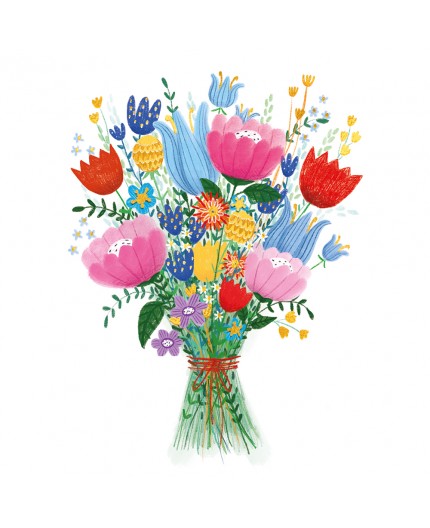 Edukacja matematycznaKończy się maj, wakacje coraz bliżej. Chciałabym, żebyśmy dziś na początek – zanim zaczniemy świętować Dzień Matki – utrwalili sobie wiadomości matematyczne. Wiem, że nie macie na to ochoty, ale w czerwcu tym bardziej nam się nie będzie chciało. Dziś pierwsza część powtórki, kolejną zrobimy też w tym tygodniu. W ćwiczeniach str. 76, 77 wykonaj ćw. 1, 2, 3, 4, 5, 6, 7.To zadania, które wykonywaliśmy w klasie III. Zanim zaczniesz rozwiązywać, przyjrzyj się im uważnie i na początek wybierz te, które dla Ciebie są najłatwiejsze (nie musisz rozwiązywać po kolei). Czytaj uważnie polecenia i treść zadań. Czasami trzeba przeczytać kilka razy. Staraj się pracować samodzielnie. Jeżeli któregoś zadania nie potrafisz zrobić, to go zostaw, ale nie poddawaj się zbyt łatwo. 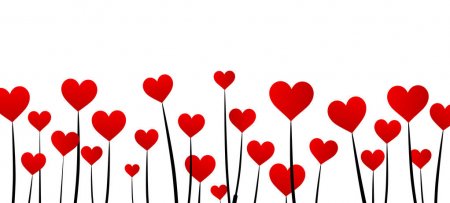 Edukacja polonistyczna i społecznaNo a teraz wszystko o mamie i dla mamy. W podręczniku str. 44, 45 poproś kogoś dorosłego o przeczytanie opowiadania „Zamiana”, a Ty uważnie słuchaj. Pomyśl – Co doceniła Julka, kiedy próbowała być mamą i co wtedy czuła? Przeczytaj na str. 45 tekst „Wdzięczność”.W ćwiczeniach str. 45, 46 wykonaj ćw. 1, 2, 3, 4, 6.Zapamiętaj dwie zasady ortograficzne, które pojawiły się w tych ćwiczeniach.NIE z czasownikami piszemy zawsze oddzielnie.W zakończeniach czasowników –uję, -ujesz, -uje piszemy zawsze „u”.Przypomnijmy sobie teraz o czym należy pamiętać pisząc zaproszenie. Jakie powinno ono zawierać informacje. W tym celu wykonaj w ćwiczeniach str. 47 ćw. 7, 8.Celowo pominęłam ćw. 5 ze str. 46. Masz mamę obok siebie nie musisz więc pisać – powiedz Twojej Mamie, co robi najlepiej i za co chcesz jej podziękować. Na zakończenie zaproś mamę do wspólnego posłuchania piosenki „Rysunek Mamy”:https://www.youtube.com/watch?v=n14AtqPWlME Ty możesz też śpiewać.POZDROWIENIA DLA WASI SERDECZNE ŻYCZENIA DLA WASZYCH MAMCelina Mrozik